			February 9, 2022 – PTO Meeting Agenda, 7:00 pm Middle School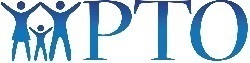 Board Members: Presidents –Melanie Adlah & Melissa Davis, Corresponding Secretary-Sue Oldring, Recording Secretary- Trish Specht, Treasurer- Keri TufanoAgenda*PledgeWelcomeApproval of the Minutes Treasurer’s ReportFundraiser/Events UpdateCompleted“Bee” Healthy Wellness and Immunity Bar-1/27/22-both schools-Sue OldringPTO Closet Restock-Sue Oldring8th Grade Frost Valley Breakfast-2/9/22-Trish Specht(breakfast set up) Melanie Adlah (hats)UpcomingSouper Bowl- Week of 2/7-2/22- both schools-Melissa Davis7th Grade Bingo- 2/10/22-MS- Sue OldringValentine’s Day Bake Sale-2/14/22-ES- Hope Kaufmann6th  Grade Olympics-2/18/22-MS-Sue Oldring Penny Wars-Week of 3/7-3/18/22-both schools- Sue Oldring6th Grade Bingo-3/10/22-MS-Sue OldringCupcake Wars-3/17/22-MS-Belinda LoughlinNew Business: Vote on table purchases for both schools-Sue Oldring“Friends in Need” Fund- Sue OldringUpcoming:Next meeting at 7:00 on March 16, 2022 @ in the Middle School cafetorium Comments/Questions (Please keep questions/comments to 2 minute) 